CFA REGIONAL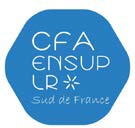 de l’Enseignement Supérieur en Languedoc-RoussillonSUD DE France 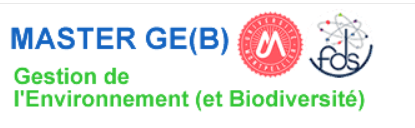 Site web: https://ingenieurs-ecologues.com/MASTER RAINET’ Recherche appliquée pour conserver la biodiversitéCONTRAT PEDAGOGIQUE D’APPRENTISSAGENom de l’organisme : ..…………………………………………………………………………………………………………….…...Lieu d’exécution du contrat : ……………………………………………………………….…………………………………….…Maitre d’apprentissage :  Nom : ……………………………………………………………………… Prénom : ………………………………………………………..Téléphone : ……………………….……………………… Mail : ………………………………………….………………………………….Fonction : …………………………………………………………………………………………………………………………………………….Nom et prénom de l’apprenti-e : ……………………………………………………………………………………….1/ Date de début : La durée de l’engagement est de deux ans pour un contrat avec un-e étudiant-e en M1 RAINET’, et d’une année pour un contrat avec un-e étudiant-e en M2 RAINET’.2/ Mission et activités confiées l’apprenti(e) , ou fiche de poste :3/ Principaux outils et techniques utilisés et moyens mis à disposition de l’étudiant-e : 4/ Perspectives d’insertion professionnelle de l’apprenti-e après la formation (directement ou indirectement) :5/ Commodités liées à la domiciliation pendant l'apprentissage (hébergement, déplacements, etc) : Nom, prénom du signataire : 